Praca domowa zadana 23 września 20171.Napisz w zeszycie literki : I,i,O,o oraz narysuj jeden szlaczek.2.Uzupełnij ćwiczenia ( Zeszyt Ćwiczeń): s.11,12*Bardzo proszę,aby uczniowie odrabiali pracę domową(praca domowa jest obowiązkowa)*Serdecznie proszę o ćwiczenie z dziećmi słow piosenek na Ślubowanie.(Uczniowie otrzymali dzisiaj kopie wszystkich  piosenek,które będą na uroczystości)Życzę wspaniałego tygodnia!              Do zobaczenia w sobotę!                                                     Joanna Perkowski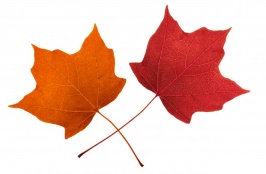 